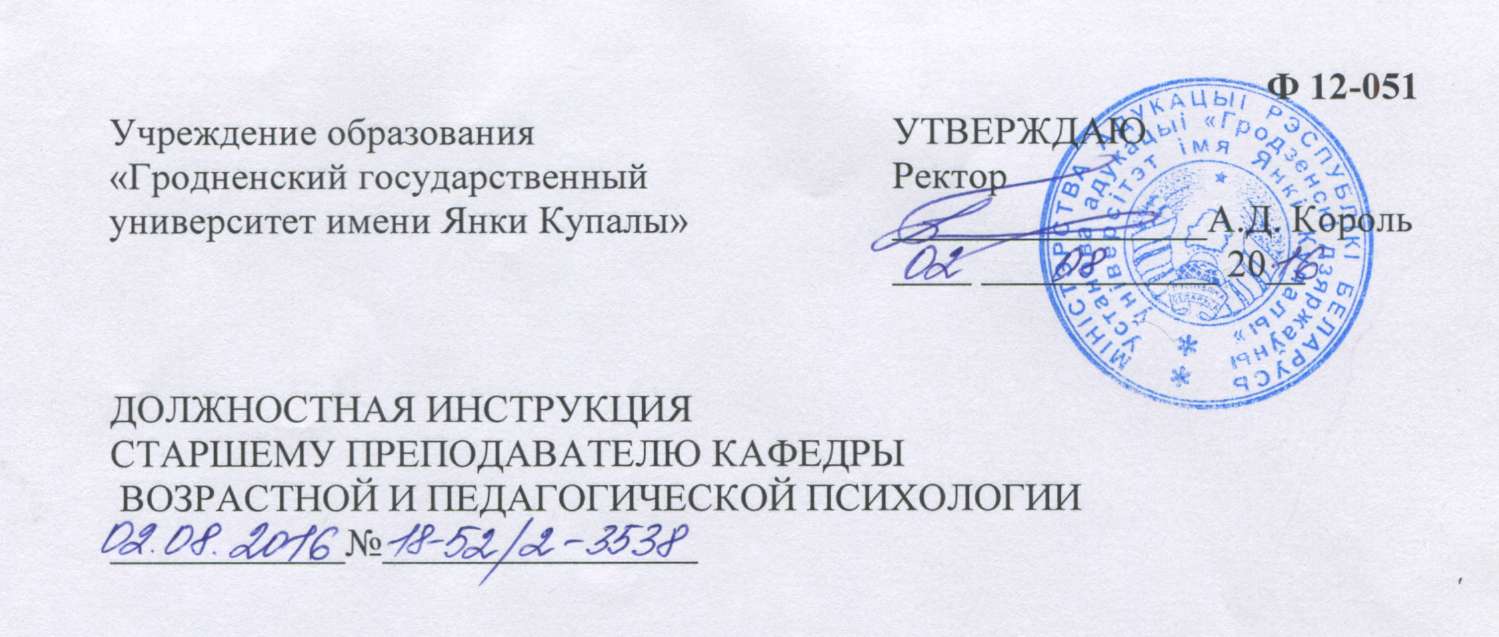 1. ОБЩИЕ ПОЛОЖЕНИЯДолжностная инструкция старшему преподавателю кафедры разработана в соответствии с Квалификационным справочником должностей служащих, занятых в образовании, иными нормативными правовыми актами.Старший преподаватель относится к категории специалистов, принимается на работу и увольняется с работы приказом ректора университета.На должность старшего преподавателя назначается лицо, имеющее высшее образование и стаж работы в должностях педагогических работников, должностях руководителей или специалистов, работа которых соответствует направлению образования, не менее 3 лет.В своей деятельности старший руководствуется:Кодексом Республики Беларусь об образовании;законодательными и нормативными регулирующими соответствующие вопросы;методическими материалами, касающимися деятельности;Уставом университета;приказами и распоряжениями ректора (непосредственного руководителя);правилами и нормами охраны труда и пожарной безопасности, правилами и нормами гигиены труда, правилами трудового распорядка;настоящей должностной инструкцией.Старший преподаватель должен знать:преподавательдокументами, вопросов егонормативные правовые акты, другие руководящие и методические документы и материалы, регулирующие вопросы функционирования и развития системы высшего образования;учебно-научные дисциплины по своему профилю;отечественные и зарубежные достижения в области учебно- воспитательного процесса, научные проблемы по соответствующей специальности;педагогику, психологию, теорию и методику учебно- воспитательного процесса;передовые методы, средства, практику проведения научных исследований, использования их в учебных и воспитательных целях;основы трудового законодательства;правила и нормы охраны труда и пожарной безопасности;миссию, видение, политику и стандарты системы менеджмента университета в пределах своих должностных обязанностей.Старший преподаватель взаимодействует с работниками структурных подразделений по вопросам, входящим в его компетенцию.Старший преподаватель непосредственно подчиняется заведующему кафедрой, а также декану факультета.Во время отсутствия старшего преподавателя его обязанности выполняет в установленном порядке назначенный работник из числа профессорско-преподавательского состава, несущий полную ответственность за их надлежащее исполнение.Старший	преподаватель является членом Совета факультета.Старший преподаватель входит в состав информационно- пропагандистской группы университета, Координационного совета по идеологической и воспитательной работе университета.1.11. На старшего преподавателя возлагаются следующие функции:осуществление учебной, научно-исследовательской, воспитательной, идеологической и учебно-методической работы;проведение практических, семинарских, лабораторных занятий с обучающимися;разработка методик, программ, курсов лекций по читаемымдисциплинам;осуществление методического руководства обучающимися;анализ информации о профессиональной деятельности выпускников университета;координация и организация идеологической и воспитательной работы на факультете и непосредственное подчинение декану факультета.2. ДОЛЖНОСТНЫЕ ОБЯЗАННОСТИ2.1. Для выполнения возложенных на него функций старший преподаватель обязан:2.1.1. Осуществлять учебную, научную, воспитательную, идеологическую учебно-методическую работу.В соответствии с расписанием учебных занятий подготавливать и проводить практические, семинарские, лабораторные занятия с обучающимися, осуществлять руководство практикой, курсовыми и дипломными работами (проектами), проверку контрольных работ, а также лекционные занятия по разрешению совета факультета.Обеспечивать выполнение обучающимися требований учебных программ учебных дисциплин.Формировать у обучающихся компетенции согласно образовательному стандарту специальности (направления специальности), устойчивый интерес к учебе и к избранной профессиональной деятельности, самостоятельность в освоении образовательных программ.Изучать индивидуальные особенности обучающихся, их интересы, способности и учитывать их при проведении занятий в группе.Воспитывать инициативность, развивать логичность мышления, требовательность и ответственность за результаты учебы.Привлекать обучающихся к выполнению научно- исследовательских, проектно-конструкторских и других творческих работ.Поддерживать дисциплину в ходе образовательного процесса.Анализировать информацию о профессиональной деятельности выпускников и использовать ее при осуществлении научно-методического обеспечения образования.Разрабатывать и совершенствовать учебные программы, учебные издания по соответствующим дисциплинам, готовить учебно- методическую документацию и информационно-аналитические материалы.Изучать, обобщать, использовать в образовательном процессе научно-технические достижения, эффективный педагогический опыт, современные технологии.Обеспечивать практическую направленность обучения в соответствии с направлением образования кафедры.Содействовать необходимому уровню обеспечения учебных занятий современными средствами обучения.Вести установленную учетно-отчетную документацию.Владеть навыками работы с программой MS Word для создания, просмотра и редактирования текстовых документов, программой MS PowerPoint для создания и проведения презентаций, программами The Bat, MS Outlook, Webmail для работы с электронной почтой, с Интернет- браузерами на уровне, необходимом для реализации учебной, научно- исследовательской, воспитательной, идеологической и учебно-методической работы.Владеть навыками работы на образовательном портале университета для создания научно-методического обеспечения образовательного процесса.2.1.17. Заниматься	совершенствованием	информационно-коммуникационно-технологической компетентности для обеспечения соответствия меняющимся требованиям общества.Старший преподаватель также обязан:осуществлять свою деятельность на профессиональном уровне, обеспечивающем реализацию образовательных программ, программ воспитания;соблюдать правовые, нравственные и этические нормы;уважать честь и достоинство обучающихся и других участников образовательного процесса, воспитанников;повышать свой профессиональный уровень, проходить аттестацию;вести здоровый образ жизни, пропагандировать его среди обучающихся;соблюдать специальные условия, необходимые для получения образования лицами с особенностями психофизического развития;соблюдать производственно-технологическую дисциплину, т.е. технологические и технические регламенты и нормативы при производстве продукции (выполнении работ, оказании услуг), требования производственного процесса, технологии изготовления продукции (работ, услуг),соблюдать исполнительскую и трудовую дисциплину;поддерживать чистоту и порядок на территории университета и непосредственно на рабочем месте;содержать помещения, оборудование и приспособления в соответствии с установленными требованиями.проходить предварительный медицинский осмотр при поступлении на работу и периодические медицинские осмотры в порядке, устанавливаемом Министерством здравоохранения Республики Беларусь;выполнять функции по реализации миссии, видения, политики, требования стандартов системы менеджмента университета в пределах своих должностных обязанностей.Старшему преподавателю запрещается использовать образовательный и воспитательный процессы в политических целях или для побуждения обучающихся к действиям, противоречащим Конституции Республики Беларусь и законодательству.Старший преподаватель в области охраны труда обязан:соблюдать требования по охране труда, а также правила поведения натерритории университета, в производственных, вспомогательных и бытовых помещениях;использовать и правильно применять средства индивидуальной защиты и средства коллективной защиты;проходить в установленном законодательством порядке медицинские осмотры, обучение, стажировку, инструктаж и проверку знаний по вопросам охраны труда;заботиться о личной безопасности и личном здоровье, а также о безопасности окружающих в процессе выполнения работ либо во время нахождения на территории университета;немедленно сообщать нанимателю о любой ситуации, угрожающей жизни или здоровью работающих и окружающих, несчастном случае, произошедшем на производстве, оказывать содействие нанимателю в принятии мер по оказанию необходимой помощи потерпевшим и доставке их в организацию здравоохранения;исполнять другие обязанности, предусмотренные законодательством об охране труда.Старший преподаватель также несет обязанности:по выполнению норм и обязательств по охране труда, предусмотренных коллективным договором, соглашением, трудовым договором, правилами внутреннего трудового распорядка, функциональными (должностными) обязанностями;в случае отсутствия средств индивидуальной защиты по немедленному уведомлению об этом непосредственного руководителя либо иного уполномоченного должностного лица нанимателя;по оказанию содействия и сотрудничеству с нанимателем в деле обеспечения здоровых и безопасных условий труда, немедленному извещению своего непосредственного руководителя или иного уполномоченного должностного лица нанимателя о неисправности оборудования, инструмента, приспособлений, транспортных средств, средств защиты, об ухудшении состояния своего здоровья.2.5. Дополнительные обязанности старшего преподавателя:Всесторонне изучать индивидуально-личностные особенности и морально-психологические качества студентов, их интересы и жизненные потребности. Участвовать в организации и проведении мониторингов, социологических исследований на факультете.Осуществлять перспективное и текущее планирование идеологической и воспитательной работы на факультете с учетом учебных планов, задач и специфики факультета, возможностей и традиций университета, возрастных особенностей студентов.Организовывать идеологическую и воспитательную работу на факультете, координировать работу кафедр, кураторов студенческих групп, молодежных общественных организаций в соответствии с целями и задачами идеологической и воспитательной работы факультета.Организовывать работу по укреплению учебной дисциплины, формированию у студентов факультета культуры поведения и взаимоотношений, воспитанию у них эстетического вкуса, моральныхкачеств, активной гражданской позиции. Осуществлять контроль за посещением студентами факультета учебных занятий, их текущей успеваемостью и результатами экзаменационных сессий.Организовывать участие студентов факультета в университетских, городских, областных, республиканских мероприятиях (фестивалях, конкурсах, спартакиадах, олимпиадах, конференциях, вечерах и т.д.).Организовывать и проводить встречи с членами правительства Республики Беларусь, представителями органов местной власти, руководителями организаций, предприятий и учреждений города, области, республики.Организовывать и координировать информационную работу на факультете. Проводить единые дни информирования, информационные часы. Организовывать работу информационно-пропагандистских групп факультета. Участвовать в подготовке факультетских печатных изданий. Освящать идеологическую и воспитательную работу в факультетских и университетских СМИ, на сайте факультета.Организовывать и проводить культурно-массовые и физкультурно- оздоровительные мероприятия на факультете.Организовывать и координировать работу волонтерского движения на факультете.Организовывать и координировать деятельность студенческих кружков, секций, клубов по интересам на факультете.Организовывать работу с одаренной и талантливой молодежью факультета. Проводить работу по формированию перспективного кадрового резерва из числа студентов факультета и оказывать содействие в карьерном росте выпускников.Поддерживать конструктивные инициативы студентов и сотрудников факультета в области идеологической и воспитательной работы и способствовать их реализации.Принимать участите в формировании студенческого актива на факультете и организовывать его обучение. Оказывать содействие в работе студенческого самоуправления факультета и молодежных общественных организаций.Осуществлять организацию поселения иногородних студентов факультета в общежитие. Оказывать содействие в создании благоприятных условий для учебы, быта и отдыха студентов факультета в общежитии совместно с дирекцией студенческого городка, заведующим общежитием и воспитателями;Знакомить студентов с историей, деятельностью и перспективами развития университета и факультета, со структурой и деятельностью органов студенческого самоуправления, общественных организаций факультета. Организовывать работу по формированию и развитию традиций факультета и университета.Проявлять заботу о безопасности жизнедеятельности студентов факультета, их моральной и социальной защите. Организовывать и проводить работу с социально незащищенной категорией студентов (студентами- сиротами, студентами-инвалидами, студентами из многодетных семей, студенческими семьями и др.).Организовывать работу по формированию здорового образа жизни студентов факультета, профилактике и предупреждению алкоголизма, табакокурения, наркомании и других вредных привычек. Оказывать содействие в организации питания и медицинского обслуживания студентов факультета.Проводить индивидуальную работу со студентами факультета. Осуществлять работу по профилактике правонарушений и преступлений среди студентов факультета.Взаимодействовать с кураторами, преподавателями, воспитателями общежитий, родителями с целью координации идеологической и воспитательной работы со студентами факультета. Проводить с заведующими кафедрами, кураторами студенческих групп рабочие совещания по вопросам организации и совершенствования воспитательного процесса на факультете.Принимать участие в совещаниях заместителей деканов факультетов по воспитательной и идеологической работе, семинарах кураторов, заседаниях Совета по идеологической и воспитательной работе и Совета профилактики правонарушений.Освещать на заседаниях Совета факультета, совещаниях заместителей деканов по воспитательной и идеологической работе вопросы о состоянии идеологической и воспитательной работы на факультете, участвовать в подготовке вопросов по идеологической и воспитательной работе на заседаниях Совета университета, ректората, Совета по идеологической и воспитательной работе, Совета профилактики правонарушений.Осуществлять контроль за состоянием идеологической и воспитательной работы на факультете, за организацией идеологической и воспитательной работы на кафедрах факультета, за работой кураторов студенческих групп.Предоставлять в управление воспитательной работы с молодежью план идеологической и воспитательной работы факультета, ежемесячные отчеты о мероприятиях, проводимых на факультете, ежегодный отчет о выполнении плана идеологической и воспитательной работы факультета и другую необходимую информацию по организации идеологической и воспитательной работы на факультете.Вести документацию по сфере своей деятельности согласно Перечня документации для заместителя декана факультета по воспитательной и идеологической работе (приложение).Постоянно совершенствовать свои знания в области организации идеологической и воспитательной работы высшей школы.3. ПРАВАСтарший преподаватель имеет право:на защиту профессиональной чести и достоинства;на обеспечение условий для осуществления профессиональной деятельности;на творческую инициативу, свободу выбора педагогически обоснованных форм и методов обучения и воспитания, учебных изданий и средств обучения;на доступ к учебно-программной, учебно-методической документации, информационно-аналитическим материалам;на участие в обновлении, разработке и определении структуры и содержания структурных элементов научно-методического обеспечения образования;на участие в научной, научно-технической, экспериментальной, инновационной, международной деятельности учреждения образования;на участие в управлении университетом;на повышение квалификации;на моральное и материальное поощрение за успехи в педагогической деятельности;на объединение в профессиональные союзы, иные общественные объединения, деятельность которых не противоречит законодательству.Дополнительные права старшего преподавателя:Использовать различные формы, методы и средства идеологической и воспитательной работы на факультете с учетом возрастных особенностей, склонностей, интересов и ценностных ориентаций студентов, специфики факультета, возможностей университета и факультета.Запрашивать у заведующих кафедрами, декана факультета, кураторов, управления воспитательной работы с молодежью информацию и документы, необходимые для организации идеологической и воспитательной работы на факультете.Получать информацию в деканате и непосредственно у преподавателей о состоянии текущей и семестровой успеваемости студентов факультета.Вносить на рассмотрение деканата, ректората, Советов факультета и университета, Координационного совета по идеологической и воспитательной работе предложения по усовершенствованию учебно- воспитательного процесса и идеологической работы в университете и на факультете.Вносить предложения по поощрению и наказанию студентов факультета.Вносить предложения по поощрению и наказанию кураторов факультета.Ходатайствовать перед администрацией университета об оказании материальной помощи нуждающимся студентам.Получать организационную, методическую, техническую помощь со стороны администрации факультета, университета, управления воспитательной работы с молодежью, структурных подразделений университета.Участвовать на всех уровнях в обсуждении вопросов и принятии решений, которые касаются жизни и деятельности студентов факультета.Организовывать и проводить специальные семинары, мастер- классы, творческие мастерские и т.д. для преподавателей и кураторов студенческих групп с целью обмена опытом, обеспечения внедрения новых воспитательных технологий в практическую деятельность.Вносить предложения и рекомендации по совершенствованию идеологической и воспитательной работы на факультете, в университете.Участвовать в подготовке локальных нормативных актов университета в области идеологической и воспитательной работы.Получать материальное и моральное поощрение за свою работу, размеры и порядок, которых, определяются администрацией факультета и университета.4. ОТВЕТСТВЕННОСТЬРаботу старшего преподавателя оценивает заведующий кафедрой, декан факультета.Старший преподаватель несет ответственность:За неисполнение (ненадлежащее исполнение) своих должностных обязанностей, предусмотренных настоящей должностной инструкцией, - в пределах, определенных действующим трудовым законодательством Республики Беларусь.За совершенные в процессе осуществления своей деятельности правонарушения - в пределах, определенных действующим административным, уголовным и гражданским законодательством Республики Беларусь.За причинение материального ущерба - в пределах, определенных действующим трудовым, уголовным и гражданским законодательством Республики Беларусь.За разглашение конфиденциальной информации, полученной им при выполнении служебных обязанностей.За ненадлежащее выполнение функций по реализацию миссии, видения, политики в области качества, требований документов системы менеджмента университета в пределах своих полномочий.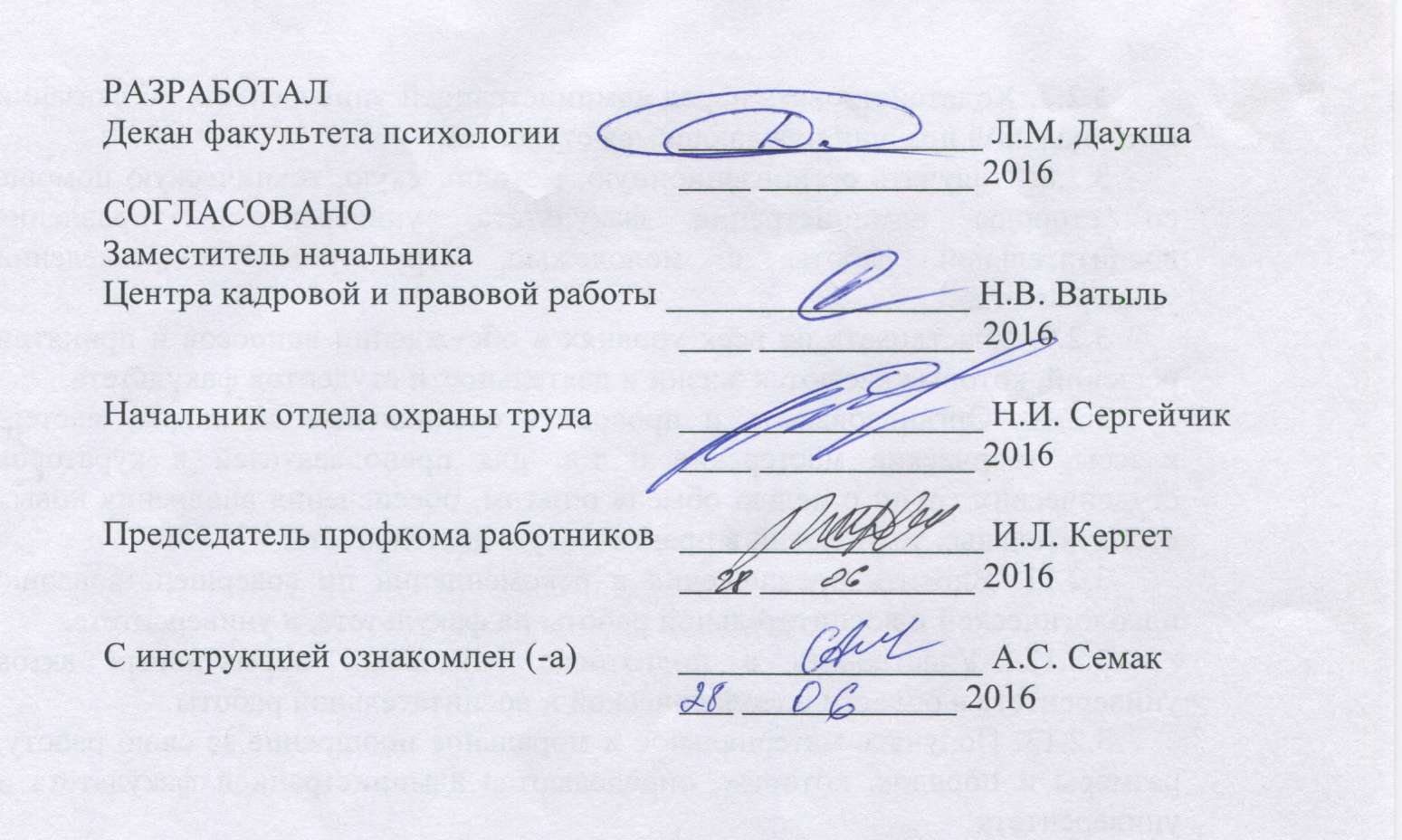 